Los MV1 y MV2 deben presentarse en la solicitud en físico y en formato digital conforme la siguiente tabla:Notas:1. El nombre del medio de verificación debe ser el mismo en la solicitud en físico y en formato digital.2. Folios ha ce referencia al rango de páginas donde se ubica el medio de verificación en la solicitud en físico.SUPERINTENDENCIA NACIONAL DE EDUCACIÓN SUPERIOR UNIVERSITARIA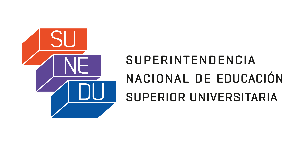 FORMATO DE LICENCIAMIENTO BB34NOMBRE DE LA UNIVERSIDADUNIVERSIDAD NACIONAL DE SAN CRISTÓBAL DE HUAMANGA.REPRESENTANTE LEGALDr. HOMERO ANGO AGUILAR.CONDICIÓN IVLíneas de investigación a ser desarrolladas.COMPONENTE IV.1Líneas de investigación.INDICADOR 34Código de Ética para la Investigación.1. MEDIO DE VERIFICACIÓNMV1:Código de Ética para la Investigación; yMV2: Resolución de aprobación del Código de Ética para la Investigación.2. CONSIDERACIONES PARA EL CUMPLIMIENTO DEL INDICADORMV1La universidad debe presentar el Código de Ética para la Investigación, el cual debe contener como mínimo políticas anti-plagio y/o de resguardo de los derechos de los involucrados.MV2La resolución del Código de Ética para la investigación debe estar aprobado por la autoridad competente o representante legal de la universidad, indicando su última fecha de actualización.CÓDIGO DEL MEDIO DE VERIFICACIÓNNOMBRE DEL MEDIO DE VERIFICACIÓN1UBICACIÓN EN LA SOLICITUD(indicar folios 2 correspondientes)MV1CÓDIGO DE ÉTICA PARA LA INVESTIGACIÓN.   (VINCULO MV)MV2RESOLUCIÓN DE APROBACIÓN DEL CÓDIGO DE ÉTICA PARA LA INVESTIGACIÓN.    (VINCULO MV)3. OBSERVACIONES ADICIONALES